Проект « Я – гражданин Новосибирска»Руководитель проекта: классный руководитель 8А класса МБОУ СОШ № 27 Макагонова Марина Николаевна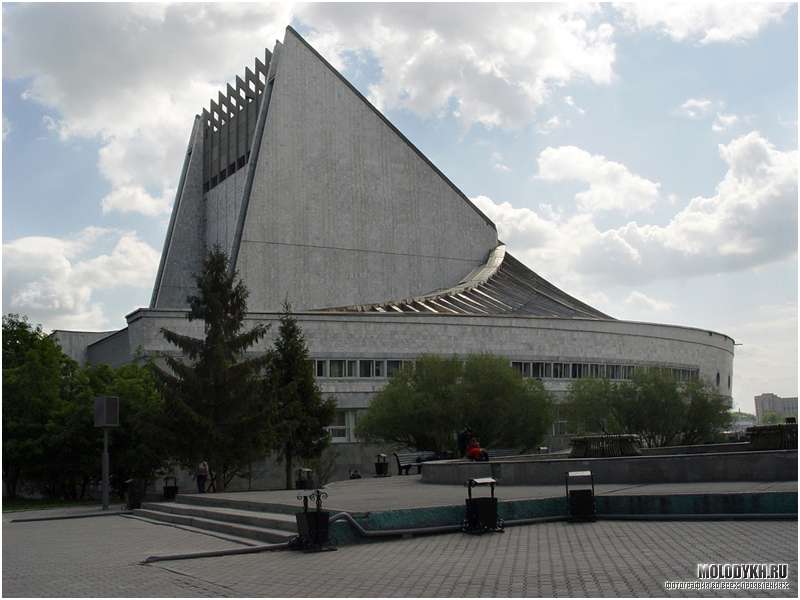 Постановка проблемы: Возрастные особенности восьмиклассников определяют  ключевые моменты организации воспитательной работы в классе. Дети  испытывают потребность в общении в классе и за его пределами. Они готовы принять на себя ответственность за ответственные дела.  Необходимость определить свои профессиональные приоритеты  предполагает апробацию различных видов деятельности. Для организации общения нужны темы, интересующие  подростков, доступные и понятные.   Наиболее рациональной формой , учитывающей все ключевые моменты стал педагогический проект, тему которого определили сами восьмиклассники. Организующим моментом стал школьный конкурс «Классный проект», объявленный на 2011-2012 учебный год.Форма проекта позволит сконцентрировать усилия коллектива на решении поставленных задач и в относительно краткосрочный период реализовать цель.  Формирование команды проекта,  творческих групп  создает условия для развития самоуправления, коллективного планирования, анализа работы.  При проектной форме деятельности каждый ученик получает возможность определить форму  и степень участия в деятельности,  проявить свои способности, попробовать себя в различных  ролях: организатора, исполнителя, ведущего, члена  жюри и т.п.    реализация проекта позволяет также развивать навыки взаимодействия в группе, в классе и , наконец, насыщает жизнь восьмиклассников эмоциями. дает  возможность переживать коллективно и успехи и неудачи.Содержанием деятельности стала история родного города, родного Левобережья, что актуализировало идею проекта, позволив вместе с тем направить работу на  развитие чувства «МЫ» , лежащего в основе формирования патриотизма .Знать историю своего родного города должен каждый культурный человек. С этого знания начинается  и любовь к своей малой родине и уважение к большой. Воспитание патриотизма  должно начинаться со знания своей культурной среды, уважения к  историческому прошлому родного края, к людям, творившим историю города.Цель  проекта  «Я – гражданин Новосибирска» заключается в развитии личностного потенциала учащихся.Задачи программы:Способствовать  развитию ценностного отношения  к Родному краю, родному городу, к людям жившим и живущим в нем.Создать условия для проявления инициативы, творческих и организаторских способностей учащихсяПомочь учащимся освоить навыки коллективного планирования и анализа деятельности, продуктивного взаимодействия .Направить педагогическое сопровождение проектной деятельности на создание ситуации успеха для каждого учащегося развитие навыков ассертивного  поведения. Механизм реализации  поставленной цели: 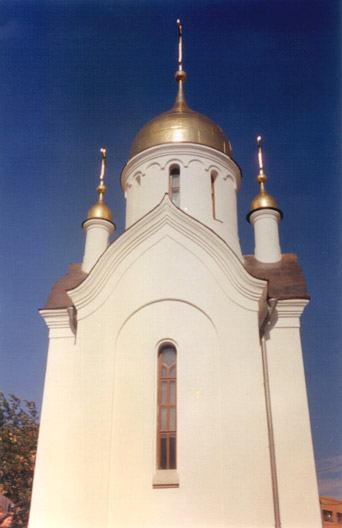 Коллективное планирование и коллективный анализ дела. Констатация успехов каждого участника проекта.Ведение портфолио проекта командой проекта Освещение проекта в школьной газете «Шпора»Активная работа команды проекта , создание творческих группОрганизация взаимодействия с учителями информатики и ИКТ и историиПосещение музеев города и района Взаимодействие с родительским комитетом по вопросам поддержки проекта.Команда проектаПримерный план мероприятий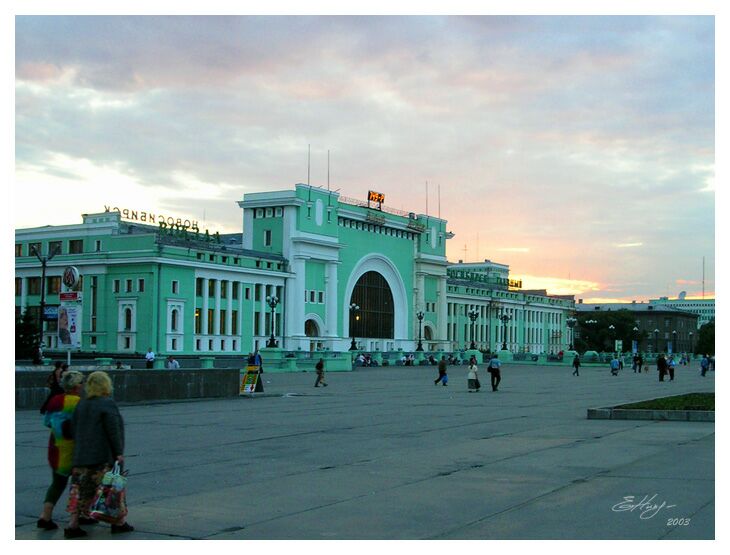 Ожидаемые результаты: Этап проекта Сроки Содержание деятельности Участники Подготовительный Октябрь 2011Постановка цели, формирование команды Весь класс Подготовительный Ноябрь-декабрь2011 Организация деятельности по изучению истории Новосибирска и Левобережья в классеВесь класс Реализация проекта Февраль Организация Конкурса клипов о Новосибирске  в школеКоманда проекта, творческие группыРеализация проекта Март Подготовка презентаций по истории Новосибирска  и проведение бесед в классах школыКоманда проекта, творческие группыРеализация проекта Апрель Проведение Дня Новосибирска в школеКоманда проекта, творческие группыЗавершающий этап Май Подведение итогов проекта, определение перспективВесь класс Критерий эффективности Показатель Методики изучения ценностное отношение  к Родному краю, родному городу, к людям жившим и живущим в нем.Устойчивый интерес к теме проектаМетод ранжированияМетод незаконченного предложения Метод наблюдениянавыки коллективного планирования и анализа деятельности, продуктивного взаимодействияУмение принимать решенияУмение отметить достижения одноклассников.Метод наблюдения Анализ конфликтных ситуаций в классе Какой у нас коллектив (методика А.Н. Лутошкина);Социально-психологическая самоаттестация коллектива (методика Р.С. Немовапроявление инициативы, творческих и организаторских способностей учащихсяАктивность в реализации проекта.Метод наблюдения Метод статистического анализаразвитие навыков ассертивного  поведенияПовышение самооценкиМетод наблюдения